BOURSE D’ÉTUDELIGUE DES CADETS DE L’AIR DU CANADA (Québec et Vallée de l’Outaouais)APPLICATION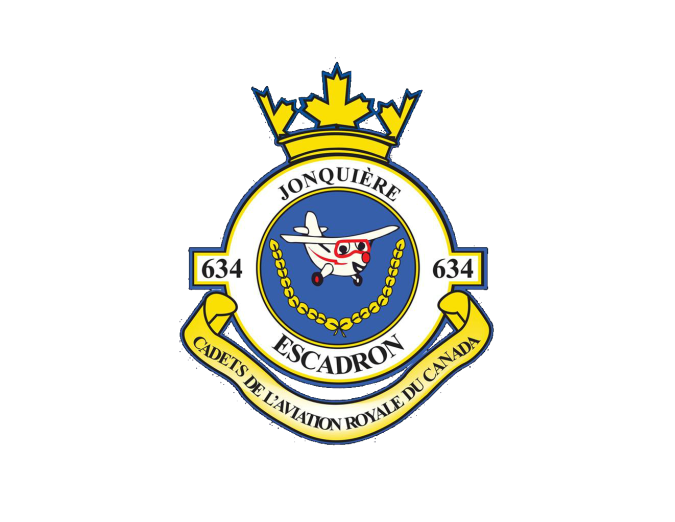 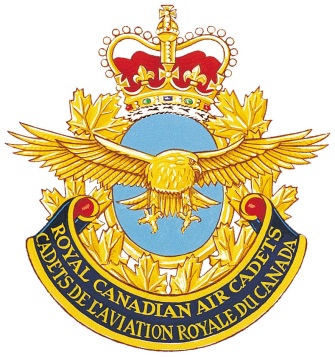 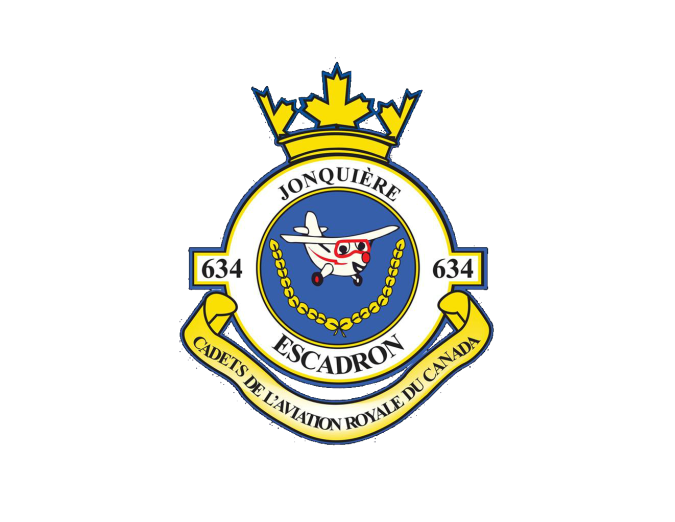 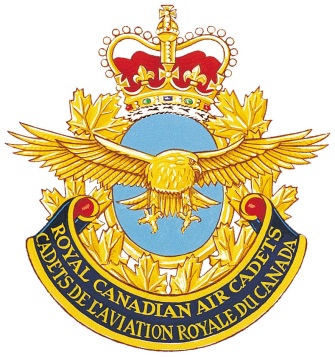 CONTRÔLE DES DOCUMENTSBourse disponible:Wellye Gérard Cyr: 500$Bourse Régionale de la Ligue: 500$**SVP mettre cette page au-dessus de votre dossier compléter**NOMPRÉNOMGRADEDocumentsCompletLettre personnelOui Bulletin de fin d’année de l’année scolaire précédenteOuiLettre  de l’administrateur d’établissement d’enseignementOui